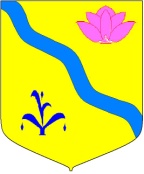 АДМИНИСТРАЦИЯ КИРОВСКОГО МУНИЦИПАЛЬНОГОРАЙОНА РАСПОРЯЖЕНИЕ15.06.2022                                   п. Кировский                                         № 199-рО проведении выездного обследования земельных участков сельскохозяйственного назначения на предмет целевого использованияВо исполнение перечня поручений Губернатора Приморского края от 29.11.2021 № 39-15П в части выявления земельных участков сельскохозяйственного назначения, находящихся в пользовании российских юридических лиц, учредителями которых являются иностранные граждане или юридические лица, а так же используемые с привлечением иностранной рабочей силы, руководствуясь ст. 72 Земельного Кодекса Российской Федерации, Федеральным законом от 31.07.2020 № 248-ФЗ «О государственном контроле (надзоре) и муниципальном контроле в Российской Федерации», ст. 24 Устава Кировского муниципального района, принятого решением Думы Кировского муниципального района от 08.07.2005 г. № 126 (в действующей редакции решения Думы Кировского муниципального района от 27.01.2022 № 62-НПА), рассмотрев письмо министерства имущественных и земельных отношений Приморского края от 29.04.2022 № 20/6209:1. Провести выездное обследование на предмет целевого использования земельных участков сельскохозяйственного назначения, расположенных на территории сельских поселений Кировского муниципального района, согласно Приложению № 1.2. Управлению муниципальной собственности, архитектуры и правовой экспертизы администрации Кировского муниципального района (Шелков И.А.) организовать выездное обследование земельных участков в соответствии с Приложением № 1.3. Руководителю аппарата администрации Кировского муниципального района (Тыщенко Л.А.):3.1. Разместить настоящее распоряжение на официальном сайте администрации Кировского муниципального района в сети Интернет.3.2. Обеспечить транспортом для проведения выездного обследования земельных участков в соответствии с Приложением № 1.4. Контроль за исполнением настоящего распоряжения оставляю за  собой.Глава Кировского муниципального района –глава администрации Кировскогомуниципального  района                                                                    И.И. ВотяковПриложение к распоряжению администрации Кировского муниципального  района    от «_____»_____________2022 годаУТВЕРЖДЕНГлава Кировского муниципального района –глава администрации Кировскогомуниципального  района_________________ И.И. Вотяков«____»_______________2022 годаПлан-график проведениявыездного обследованияНаименование ОМС: Администрация Кировского муниципального районаКатегория земель: земли сельскохозяйственного назначенияКадастровый номерМестоположениеПлощадь ЗУ кв.м.Период проведения обследованийСобственник25:05:020302:61Местоположение установлено относительно ориентира, расположенного за пределами участка. Ориентир строение. Участок находится примерно в 500 м по направлению на запад от ориентира. Почтовый адрес ориентира: Приморский край, Кировский район, с. Большие Ключи, ул. Верхняя, д. 33 341 613Июнь-июль 2022Аренда ООО «Грин Лэнд» от 29.04.201325:05:000000:5531Местоположение установлено относительно ориентира, расположенного за пределами участка. Ориентир строение. Участок находится примерно в 1500 м по направлению на юго-запад от ориентира. Почтовый адрес ориентира: Приморский край, Кировский район, с. Большие Ключи, ул. Верхняя, д. 3568 326Июнь-июль 2022Аренда ООО «Грин Лэнд» от 29.04.201325:05:020302:62Местоположение установлено относительно ориентира, расположенного за пределами участка. Ориентир строение. Участок находится примерно в 2500 м по направлению на юго-запад от ориентира. Почтовый адрес ориентира: Приморский край, Кировский район, с. Большие Ключи, ул. Верхняя, д. 31 025 966Июнь-июль 2022Аренда ООО «Грин Лэнд» от 29.04.201325:05:000000:5551Местоположение установлено относительно ориентира, расположенного за пределами участка. Ориентир строение. Участок находится примерно в 3500 м по направлению на юго-запад от ориентира. Почтовый адрес ориентира: Приморский край, Кировский район, с. Большие Ключи, ул. Верхняя, д. 3445 723Июнь-июль 2022Аренда ООО «Грин Лэнд» от 29.04.201325:05:020301:10Местоположение установлено относительно ориентира, расположенного за пределами участка. Ориентир с. Крыловка. Участок находится примерно в 5025 м по направлению на юго-восток от ориентира. Почтовый адрес ориентира: Приморский край, Кировский район1 216 000Июнь-июль 2022Собственность ООО «Грин Лэнд» от 30.09.201325:05:020302:24Местоположение установлено относительно ориентира, расположенного за пределами участка. Ориентир с. Крыловка. Участок находится примерно в 1825 м по направлению на восток от ориентира. Почтовый адрес ориентира: Приморский край, Кировский район2 014 000Июнь-июль 2022Собственность ООО «Грин Лэнд» от 30.09.201325:05:000000:7047Местоположение установлено относительно ориентира, расположенного за пределами участка. Ориентир жилой дом. Участок находится примерно в 2280 м по направлению на запад от ориентира. Почтовый адрес ориентира: Приморский край, Кировский район, с. Крыловка, ул. Совхозная, д. 322 044 000Июнь-июль 2022Собственность Макаров О.В. от 26.01.2016, аренда ООО «Грин Лэнд» от 01.03.202225:05:020301:66Местоположение установлено относительно ориентира, расположенного за пределами участка. Ориентир строение. Участок находится примерно в 1421 м по направлению на юго-восток от ориентира. Почтовый адрес ориентира: Приморский край, Кировский район, с. Крыловка, ул. Центральная, д. 28275 731Июнь-июль 2022Аренда ООО «Грин Лэнд» от 07.06.201125:05:000000:5558Местоположение установлено относительно ориентира, расположенного за пределами участка. Ориентир строение. Участок находится примерно в 1200 м по направлению на юго-восток от ориентира. Почтовый адрес ориентира: Приморский край, Кировский район, с. Межгорье, ул. Шоссейная, д. 71 545 095Июнь-июль 2022Аренда ООО «Грин Лэнд» от 29.04.201325:05:020301:67Местоположение установлено относительно ориентира, расположенного за пределами участка. Ориентир строение. Участок находится примерно в 650 м по направлению на юго-восток от ориентира. Почтовый адрес ориентира: Приморский край, Кировский район, с. Межгорье, ул. Шоссейная, д. 7225 722Июнь-июль 2022Аренда ООО «Грин Лэнд» от 29.04.2013